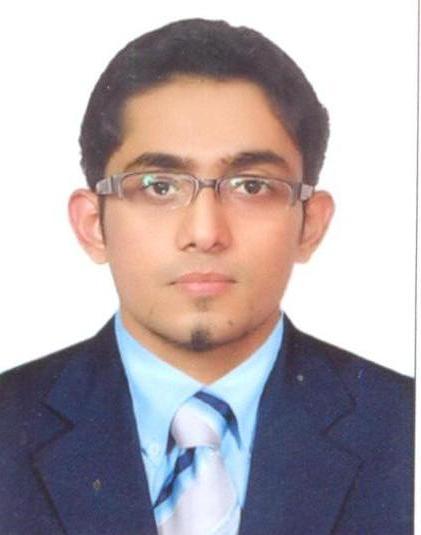 Aseef Logistics | Shipping | Operations | Customer Service[Email : aseef.373692@2freemail.com Education:Skill Set:Import and export shipment proceduresKnowledge in Customs procedures in U.A.E.Knowledge in Shipping termsShipping document preparationLand/ Sea and Air import/export shipment               co-ordinationSkill Set:Good Customer Relation SkillsOpen and flexible to learn new thingsGood team player
Computer Skills:Proficient in MS OFFICEBasic knowledge In Internet and    Windows OSPersonal Information:
Age:31 yrsDate of Birth:
07 June 1986Religion: IslamMarital Status:Married Languages Known:English
Malayalam
Hindi
Arabic (Reading), and 
Tamil (Speaking).UAE Driving License No. :
Master of Business Administration – Specialization in HR and Marketing – MG University, India. (Graduated : April 2012)Bachelor of Business Management – Bharathiar University, India. (Graduated : April 2007)Skill Set:Import and export shipment proceduresKnowledge in Customs procedures in U.A.E.Knowledge in Shipping termsShipping document preparationLand/ Sea and Air import/export shipment               co-ordinationSkill Set:Good Customer Relation SkillsOpen and flexible to learn new thingsGood team player
Computer Skills:Proficient in MS OFFICEBasic knowledge In Internet and    Windows OSPersonal Information:
Age:31 yrsDate of Birth:
07 June 1986Religion: IslamMarital Status:Married Languages Known:English
Malayalam
Hindi
Arabic (Reading), and 
Tamil (Speaking).UAE Driving License No. :
Skill Set:Import and export shipment proceduresKnowledge in Customs procedures in U.A.E.Knowledge in Shipping termsShipping document preparationLand/ Sea and Air import/export shipment               co-ordinationSkill Set:Good Customer Relation SkillsOpen and flexible to learn new thingsGood team player
Computer Skills:Proficient in MS OFFICEBasic knowledge In Internet and    Windows OSPersonal Information:
Age:31 yrsDate of Birth:
07 June 1986Religion: IslamMarital Status:Married Languages Known:English
Malayalam
Hindi
Arabic (Reading), and 
Tamil (Speaking).UAE Driving License No. :
Work Experience:Skill Set:Import and export shipment proceduresKnowledge in Customs procedures in U.A.E.Knowledge in Shipping termsShipping document preparationLand/ Sea and Air import/export shipment               co-ordinationSkill Set:Good Customer Relation SkillsOpen and flexible to learn new thingsGood team player
Computer Skills:Proficient in MS OFFICEBasic knowledge In Internet and    Windows OSPersonal Information:
Age:31 yrsDate of Birth:
07 June 1986Religion: IslamMarital Status:Married Languages Known:English
Malayalam
Hindi
Arabic (Reading), and 
Tamil (Speaking).UAE Driving License No. :
Skill Set:Import and export shipment proceduresKnowledge in Customs procedures in U.A.E.Knowledge in Shipping termsShipping document preparationLand/ Sea and Air import/export shipment               co-ordinationSkill Set:Good Customer Relation SkillsOpen and flexible to learn new thingsGood team player
Computer Skills:Proficient in MS OFFICEBasic knowledge In Internet and    Windows OSPersonal Information:
Age:31 yrsDate of Birth:
07 June 1986Religion: IslamMarital Status:Married Languages Known:English
Malayalam
Hindi
Arabic (Reading), and 
Tamil (Speaking).UAE Driving License No. :
Skill Set:Import and export shipment proceduresKnowledge in Customs procedures in U.A.E.Knowledge in Shipping termsShipping document preparationLand/ Sea and Air import/export shipment               co-ordinationSkill Set:Good Customer Relation SkillsOpen and flexible to learn new thingsGood team player
Computer Skills:Proficient in MS OFFICEBasic knowledge In Internet and    Windows OSPersonal Information:
Age:31 yrsDate of Birth:
07 June 1986Religion: IslamMarital Status:Married Languages Known:English
Malayalam
Hindi
Arabic (Reading), and 
Tamil (Speaking).UAE Driving License No. :
Skill Set:Import and export shipment proceduresKnowledge in Customs procedures in U.A.E.Knowledge in Shipping termsShipping document preparationLand/ Sea and Air import/export shipment               co-ordinationSkill Set:Good Customer Relation SkillsOpen and flexible to learn new thingsGood team player
Computer Skills:Proficient in MS OFFICEBasic knowledge In Internet and    Windows OSPersonal Information:
Age:31 yrsDate of Birth:
07 June 1986Religion: IslamMarital Status:Married Languages Known:English
Malayalam
Hindi
Arabic (Reading), and 
Tamil (Speaking).UAE Driving License No. :
Projects Undertaken:The project on ‘Effectiveness of the Recruitment and Selection process at TRAVANCORE TITANIUM PRODUCTS LTD. (Government of Kerala) Trivandrum, Kerala for one month, under the guidance of Mr. Padmanabhan Nair, Manager, Training Department, Travancore Titanium Products Ltd. The Institutional Training at KINFRA, (Government of Kerala) Trivandrum, Kerala for one month, under the guidance of Mr. Harikesh, Manager, P&BD Department, KINFRA.The Project on Organization Study on Clarion Shipping Services L.L.C. Abu Dhabi, U.A.E. under the guidance of Mr. Sunil Kumar, Manager, Clarion Shipping Services L.L.C.The Project on Study of Quality of Work life at RegraphDietech FZ LLC. . under the guidance of Mr. Sunil Kumar, Manager.Skill Set:Import and export shipment proceduresKnowledge in Customs procedures in U.A.E.Knowledge in Shipping termsShipping document preparationLand/ Sea and Air import/export shipment               co-ordinationSkill Set:Good Customer Relation SkillsOpen and flexible to learn new thingsGood team player
Computer Skills:Proficient in MS OFFICEBasic knowledge In Internet and    Windows OSPersonal Information:
Age:31 yrsDate of Birth:
07 June 1986Religion: IslamMarital Status:Married Languages Known:English
Malayalam
Hindi
Arabic (Reading), and 
Tamil (Speaking).UAE Driving License No. :
